Szkoła Podstawowa nr 169 im. Orła Białego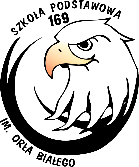 ul. Uprawna 9/17   *   02-967 Warszawa  *  i faks (022) 8429989
sp169@edu.um.warszawa.pl
_________________________________________________Wewnątrzszkolny System Doradztwa Zawodowegow Szkole Podstawowej nr 169 im. Orła Białegow WarszawieRok szkolny 2023/2024Podstawa prawna:Rozporządzenie Ministra Edukacji Narodowej z dnia 12 lutego 2019 roku w sprawie doradztwa zawodowego (Dz.U. 2019 poz. 325).ZAŁOŻENIA OGÓLNECelem doradztwa zawodowego realizowanego w szkole jest przygotowanie uczniów do refleksyjnego wyboru dalszej ścieżki kształcenia oraz zawodu.Doradztwo zawodowe realizowane w Szkole Podstawowej nr 169 im. Orła Białego w Warszawie ukierunkowane jest na:rozwijanie kompetencji karierowych ucznia,rozwijanie świadomości ucznia nt. egzaminu ósmoklasisty i dalszej drogi kształcenia,wspieranie kompetencji doradczych nauczycieli,wspieranie kompetencji doradczych rodziców,wykorzystywanie   lokalnych   zasobów   dla   wspierania   procesów   decyzyjnych   ucznia   w zakresie   wyboru   ścieżki   edukacyjnej   i zawodowej.Cele ukierunkowane na ucznia:rozwijanie wiedzy ucznia na temat własnych zasobów i ograniczeń,rozwijanie umiejętności analizowania własnych zasobów i ograniczeń w kontekście planów i aspiracji zawodowych,rozwijanie wiedzy o rynku pracy,rozwijanie wiedzy zawodoznawczej,kształtowanie umiejętności krytycznej analizy procesów zachodzących na rynku pracy,rozwijanie umiejętności wyszukiwania informacji, zasobów i sojuszników sprzyjających planowaniu i realizacji celów edukacyjnych i zawodowych,kształtowanie umiejętności planowania ścieżek edukacyjnych i zawodowych, także w kontekście edukacji całożyciowej,przygotowanie do roli możliwych ról na rynku pracy – pracownika, pracodawcy, współpracownika,rozwijanie kompetencji miękkich, szczególnie tych związanych z pracą zespołową, planowaniem, ustalaniem priorytetów i zarządzaniem zadaniami w czasie,rozwijanie kompetencji transferowalnych,rozwijanie umiejętności uczenia się,kształtowanie postawy szacunku wobec pracy własnej i cudzej,redukowanie społecznych i kulturowych stereotypów dotyczących aktywności zawodowej.Cele ukierunkowane na nauczycieli:budowanie zaangażowania w zakresie realizowania procesów wspierania decyzji edukacyjnych i zawodowych ucznia,aktualizacja wiedzy na temat systemu edukacji i systemu kształcenia w zawodach,rozwijanie kompetencji doradczych nauczycieli.Cele ukierunkowane na rodziców:aktualizacja wiedzy na temat systemu edukacji i systemu kształcenia w zawodach,aktualizacja wiedzy na temat ofert warszawskich szkół ponadpodstawowych,aktualizacja wiedzy na temat procedur rekrutacyjnych do szkół ponadpodstawowych,udzielanie pomocy w procesie rozpoznawania predyspozycji zawodowych ucznia,rozwijanie kompetencji doradczych rodzica, wskazanie obszarów wsparcia doradczego,wzmacnianie proaktywnej postawy rodziców w procesie podejmowania decyzji edukacyjno-zawodowych przez ich dziecko,wskazanie rodzicom aktualnych i rzetelnych merytorycznie źródeł informacji.Formy pracyobowiązkowe zajęcia z doradztwa zawodowego dla klas VII i VIII,lekcje z wychowawcą,doradztwo indywidualne (realizowane w ramach pomocy psychologiczno-pedagogicznej),warsztaty doradcze realizowane we współpracy z poradnia psychologiczno- pedagogiczną,spotkania z ekspertami,wycieczki zawodoznawcze,spotkania z rodzicami,wsparcie doradcze dla nauczycieli,formy wizualne – strona internetowa szkoły, gazetki.Oddział przedszkolny „0”Cele ogólne:Rozwijanie wiedzy o zawodach i ich znaczeniu w najbliższym otoczeniu dziecka.Redukowanie społecznych i kulturowych stereotypów dotyczących aktywności zawodowej.Kształtowanie postawy szacunku dla pracy własnej i innych.Pobudzanie i rozwijanie zainteresowań i uzdolnień.Rozwijanie kompetencji miękkich związanych z pracą w zespole i organizacją własnej aktywności.Realizacja powyżej wskazanych treści jest wkomponowana w realizowany na tym etapie edukacyjnym program wychowania przedszkolnego wspomagający rozwój aktywności dzieci sześcioletnich „Plac zabaw” sześciolatek, roczne przygotowanie przedszkolne oraz “Plac zabaw” pięciolatek, roczne przygotowanie przedszkolne.Ponadto w ramach doradztwa zawodowegozrealizowane zostaną wybrane według uznania i potrzeb nauczyciela zajęcia na podstawie publikacji: M. Bujakowski, I. Chmiel, J. Hytkowska-Fąfara, K. Łabędzka-Stanecka, K. Sarad-Deć, D. Sowiar, Przykładowy program preorientacji zawodowej dla przedszkola z proponowanymi scenariuszami, ORE, Warszawa 2017. (https://doradztwo.ore.edu.pl/programy-i-wsdz/),Urządzamy kąciki zainteresowańPokaz naszych zainteresowańZielono Mi!Wiem, kto pracuje w szkoleJak jest w szkole?Gdy będę większy, to…Mój pokój– mój światwedług uznania i potrzeb nauczyciela w ramach doradztwa zawodowego zrealizowane będą wycieczki do miejsc pracy oraz spotkania z przedstawicielami zawodów. Wydarzenia te będą spójne z celami i treściami realizowanymi w odniesieniu do podstawy programowej. Preferowane są spotkania z przedstawicielami zawodów, którzy nie są rodzicem dziecka z danego oddziału.LiteraturaMapa Karier https://mapakarier.org/inspirations/przedszkoleBujakowski M., Chmiel I., Hytkowska-Fąfara J., Łabędzka-Stanecka K., Sarad-Deć K., Sowiar D., Przykładowy program preorientacji zawodowej dla przedszkola z proponowanymi scenariuszami, ORE, Warszawa 2017Forma B., Przepióra A., Poznajemy zawody. Części 1,2,3, Wydawnictwo Bliżej Przedszkola, Kraków 2016Grzeszkiewicz B. (red.), Preorientacja zawodowa dzieci w wieku przedszkolnym, Wydawnictwo Naukowe Uniwersytetu Szczecińskiego, Szczecin 2004.Maćkowiak A., Kim zostanę, gdy dorosnę? Piosenki o zawodach, Wydawnictwo Harmonia, Gdańsk 2016 Maćkowiak A., Zgadnij kto to, Wydawnictwo Harmonia, Gdańsk 2011Strzemińska-Więckowiak D., Kim zostanę? Wierszyki o zawodach, SBM, Warszawa 2014.Filmyhttp://www.abc.tvp.pl/19256593/kulisy-czyli-blekitek-poznajemy-zawodyKlasy I-IIICele ogólne:Rozwijanie wiedzy o zawodach i ich znaczeniu w najbliższym otoczeniu dziecka.Redukowanie społecznych i kulturowych stereotypów dotyczących aktywności zawodowej.Kształtowanie postawy szacunku dla pracy własnej i innych.Pobudzanie i rozwijanie zainteresowań i uzdolnień.Rozwijanie kompetencji miękkich związanych z pracą w zespole i organizacją własnej aktywności.Zajęcia w zakresie doradztwa zawodowego w klasach I-III wkomponowane są w proces realizacji podstawy programowej. edukacji wczesnoszkolnej. Zajęcia realizowane są na podstawie programów: klasy I-III „Elementarz odkrywców” wyd. Nowa Era, numer w wykazie MEN: klasy 1- 790/1/2017, 790/2/2017, klasy 2- 790/3/2018 790/4/2018, klasy 3- 790/5/2019 790/6/2019Ponadto w ramach doradztwa zawodowegozrealizowane zostaną (według uznania i potrzeb nauczyciela) zajęcia na podstawie publikacji: B. Czapla, B. Matyszewska , E. Ptasznik, M. Skoryna, Przykładowy program orientacji zawodowej dla klas I-III szkoły podstawowej z proponowanymi scenariuszami, ORE, Warszawa 2017. (https://doradztwo.ore.edu.pl/programy-i-wsdz/)Brawo ja! – prezentacja własnych talentówZawód moich rodzicówHalo! Usterka! Szukam pomocyReporterskim okiem – wywiad z pracownikami szkołyDzisiejszy Jaś – kim będzie jako Jan?Po co się uczę?Jak zmieścić dzień w słoju?zrealizowane zostaną wycieczki zawodoznawcze oraz spotkania z przedstawicielami zawodów. Wydarzenia te mają być spójne z celami i treściami realizowanymi w odniesieniu do podstawy programowej. Preferowane są spotkania z przedstawicielami zawodów, którzy nie są rodzicem dziecka z danego oddziału.LiteraturaMapa Karier https://mapakarier.org/inspirations/klasa-i-iiiBartosz B., Poradnik metodyczny dla nauczycieli, pedagogów i doradców zawodowych; http://static.scholaris.pl/main- file/105/017/rozpoznawanie_predyspozycji_66991.pdfCzapla B., Matyszewska B., Ptasznik E., Skoryna M., Przykładowy program orientacji zawodowej dla klas I-III szkoły podstawowej z proponowanymi scenariuszami, ORE, Warszawa 2017Dołęga-Herzog H., Rosalska M., Wykorzystanie metod kreatywnych w przygotowaniu uczniów do wyboru zawodu, KOWEZiU, Warszawa 2014; http://euroguidance.pl/ksiazki/Forma B., Przepióra A., Poznajemy zawody. Części 1,2,3, Wydawnictwo Bliżej Przedszkola, Kraków 2016 Maćkowiak A., Kim zostanę, gdy dorosnę? Piosenki o zawodach, Wydawnictwo Harmonia, Gdańsk 2016 Maćkowiak A., Zgadnij kto to, Wydawnictwo Harmonia, Gdańsk 2011Strzemińska-Więckowiak D., Kim zostanę? Wierszyki o zawodach, SBM, Warszawa 2014.Klasy IV-VICele ogólne:Rozwijanie wiedzy ucznia na temat własnych zasobów, ograniczeń, predyspozycji, zainteresowań zawodowych i uzdolnień.Rozwijanie umiejętności analizowania własnych zasobów i ograniczeń w kontekście planów i aspiracji zawodowych.Rozwijanie wiedzy o rynku pracy.Rozwijanie wiedzy zawodoznawczej i wiedzy o rynku usług edukacyjnych.Kształtowanie umiejętności krytycznej analizy procesów zachodzących na rynku pracy.Rozwijanie umiejętności wyszukiwania informacji, zasobów i sojuszników sprzyjających planowaniu i realizacji celów edukacyjnych i zawodowych.Kształtowanie umiejętności planowania ścieżek edukacyjnych i zawodowych, także w kontekście edukacji całożyciowej.Rozwijanie kompetencji związanych z procederami rekrutacyjnymi w obszarze edukacji i rynku pracy.Przygotowanie do roli możliwych ról na rynku pracy – pracownika, pracodawcy, współpracownika.Rozwijanie kompetencji miękkich, szczególnie tych związanych z pracą zespołową, planowaniem, ustalaniem priorytetów i zarządzaniem zadaniami w czasie, autoprezentacją.Rozwijanie kompetencji transferowalnych.Rozwijanie umiejętności uczenia się.Kształtowanie postawy szacunku wobec pracy własnej i cudzej.Redukowanie społecznych i kulturowych stereotypów dotyczących aktywności zawodowej.Formy realizacji treściOBOWIĄZKOWE ZAJĘCIA Z DORADCĄ ZAWODOWYMTematyka zajęć w klasie 7Formuła optymalnego wyboru zawodu.Moje zasoby i ograniczenia, czyli szczęściu warto sprzyjać.Oferty edukacyjne po szkole podstawowej, czyli gdzie i jak mogę się dalej rozwijać.Bogaty świat zawodów.Zawód, który do mnie pasuje.7 nawyków skutecznego nastolatka .Dobry plan drogą do sukcesu.Dobra praca, kiepska praca – co warto brać pod uwagę wybierając zawód?Co warto brać pod uwagę wybierając kolejne etapy kształcenia?Jak analizować oferty szkół ponadpodstawowych?Tematyka zajęć w klasie 8System edukacji w Polsce.Etapy projektowania kariery zawodowej – jak przygotować się do rekrutacji do szkół ponadpodstawowych.Pułapki na drodze podejmowania decyzji edukacyjnych i zawodowych.Jak zostać fachowcem , czyli o roli kwalifikacjach i kompetencjach w profilu zawodowym.Gdzie warto szukać pomocy w podejmowaniu decyzji o wyborze szkoły i zawodu.Uczymy się nie tylko w szkole – o roli edukacji nieformalnej i pozaformalnej w projektach karierowych.Co może wzmocnić moje szanse na rynku pracy? Ocena własnych mocnych i słabych stron.Jak Cię widzą, tak…Cię zatrudnią – o pułapkach autoprezentacji.Praca po znajomości? A dlaczego nie? O roli networkingu w projektach karierowych.Mam szansę na sukces! O umiejętnościach sprzyjających realizacji planów i aspiracji (plan rozwoju osobistego).Lekcja wychowawcza (klasy VIII) „Procedura rekrutacyjna do szkół ponadpodstawowych”Spotkanie z doradcą z Poradni Psychologiczno- Pedagogicznej nr 24 w WarszawieZajęcia z nauczycielem wychowawcą- wedle uznania nauczyciela: Klasa VII – Jakie wartości są dla mnie ważne?; Klasa VIII – Rozpoznaję swoje aspiracje. (https://doradztwo.ore.edu.pl/programy-i-wsdz/)Udział w konkursie MÓJ WYMARZONY ZAWÓDUdział w projekcie OTWARTA FIRMA- zajęcia z wolontariuszamiUdział w TARGACH EDUKACYJNYCHIndywidualne doradztwo zawodowo-edukacyjneLiteratura dla uczniaCottrell S., Podręcznik umiejętności studiowania, Zysk i S-ka Wydawnictwo, Poznań 2007 Covey S., 7 nawyków skutecznego nastolatka, Rebis, Poznań 2011Górczyński M., Obidniak D., Pfeiffer A., Suliga M., Informator o zawodach szkolnictwa zawodowego, KOWEZiU, Warszawa 2017 Zawadka M., Chcę być kimś. Cz. 1,2,3, Wydawnictwo Mind&dream 2016Literatura dla wychowawcy, nauczyciela, doradcyMapa Karier https://mapakarier.org/inspirations/klasa-vii-viiiBartosz B., Poradnik metodyczny dla nauczycieli, pedagogów i doradców zawodowych; http://static.scholaris.pl/main- file/105/017/rozpoznawanie_predyspozycji_66991.pdfChirkowska-Smolak T., Hauziński A., Łaciak M., Drogi kariery. Jak wspomagać rozwój zawodowy dzieci i młodzieży, Wydawnictwo Naukowe Scholar, Warszawa 2011Dołęga-Herzog H., Rosalska M., Wykorzystanie metod kreatywnych w przygotowaniu uczniów do wyboru zawodu, KOWEZiU, Warszawa 2014; http://euroguidance.pl/ksiazki/Dziurkowska A. i in., Przykładowy program doradztwa zawodowego dla klas VII-VIII szkoły podstawowej z proponowanymi scenariuszami, ORE, Warszawa 2017 (https://doradztwo.ore.edu.pl/programy-i-wsdz/)Gardner H., Inteligencje wielorakie, MT Biznes, Warszawa 2009Gladwell M., Poza schematem. Sekrety ludzi sukcesu, Wydawnictwo ZNAK, Kraków 2008Greiner I., Kania I., Kudanowska E., Paszkowska-Rogacz A., Tarkowska M., Materiały metodyczno-dydaktyczne do planowania kariery zawodowej uczniów, KOWEZiU, Warszawa 2006Górczyński M., Obidniak D., Pfeiffer A., Suliga M., Informator o zawodach szkolnictwa zawodowego, KOWEZiU, Warszawa 2017 Gut R., Piegowska M., Wójcik B., Zarządzanie sobą. Ksiażka o działaniu, myśleniu i odczuwaniu, Difin, Warszawa 2008  Rosalska M., Warsztat diagnostyczny doradcy zawodowego, KOWEZiU, Warszawa 2012Paszkowska-Rogacz A., Tarkowska M., Metody pracy z grupą w poradnictwie zawodowym, KOWEZiU, Warszawa 2004Santorski J., Konel M., Le Guern B., Prymusom dziękujemy. Nowe spojrzenie na życie i karierę, Jacek Santorski & Co Agencja Wydawnicza, Warszawa 2007Zadania realizowane przez wychowawców i nauczycieli nie zostały ujęte w harmonogramie. Termin ich realizacji zależy od planów zajęć i lekcji wychowawczych dla poszczególnych klas.Realizacja niektórych zajęć zależna jest od sytuacji epidemicznej.Podmioty, z którymi szkoła współpracuje przy realizacji zadań:Centrum Kształcenia Ustawicznego WCIESPoradnia Psychologiczno- Pedagogiczna nr 24 w WarszawieFundacja OTWARTA FIRMAOchotniczy  Hufiec PracyFundacja Katalyst Education – Mapa KarierEwaluacja WSDZEwaluacja działań WSDZ dokonywana będzie poprzez indywidualne rozmowy z  uczniami i rodzicami, pogadanki z klasą, a z których wyniknie potrzeba zmian i nowych oczekiwań w zakresie realizacji doradztwa zawodowego wśród uczniów.Opracowanie: Katarzyna Obuchowicz, doradca zawodowy.